Pozdravljeni!Ker se tokrat »pogovarjamo« le na daljavo, si boš s pomočjo učbenika na straneh 48 in 49, sam(a) prebral(a) snov o tem, katerim glasbenim sestavom pravimo KOMORNI SESTAVI. V primeru, da učbenika nimaš doma, sem ti v priponki pripravila omenjene strani iz učbenika, iz katerih boste lahko dobili vse podatke.V zvezek si napiši naslov:INŠTRUMENTALNI KOMORNI SESTAVIOdgovori na vprašanja. Vprašanj ti ni potrebno pisati, pazi le, da boš odgovarjal(a) s celimi povedmi, saj boš le v tem primeru vedel(a) čemu je namenjen tvoj odgovor.1. Pojasni, kaj je KOMORNA GLASBAKOMORNA GLASBA je___________________________2. Iz katere besede izvira izraz komorna glasba in kje jo običajno izvajajo?Beseda KOMORNA GLASBA izvira iz ________________________Običajno jo izvajajo v ______________________ prostorih.Spomni se na naše pogovore o VOKALNI GLASBI in poimenovanje malih pevskih sestavov, kajti enako poimenovanje uporabljamo tudi pri komorni inštrumentalni glasbi. (razen DUO-DUET, TRIO-TERCET) V tem primeru pa je pomembno, KATERI inštrumenti nastopajo v njej, saj zato vsaka inštrumentalna komorna zasedba nosi drugačno ime.Zapiši si sestavo le nekaterih, ki imajo točno določeno zasedbo:3. V zvezek k tretji točki napiši ime komorne zasedbe ter naštej inštrumente v njej:na primer:GODALNI TRIO: violina, viola, violončelo in tako  naprej sam(a) dokončaj nalogoKLAVIRSKI TRIO:__________________GODALNI KVARTET:___________________KLAVIRSKI KVARTET:_____________________PIHALNI KVINTET:______________________Si pri pihalnem kvintetu opazil(a) kaj zanimivega? Če si, pojasni, kaj je ta posebnost  V primeru, da si lahko slike natisneš doma, ti prilagam sličice, katere lahko prilepiš k inštrumentalnemu komornemu sestavu, ki mu pripada. Seveda, če želiš. Sličice pa lahko spremeniš tudi v črno-belo varianto.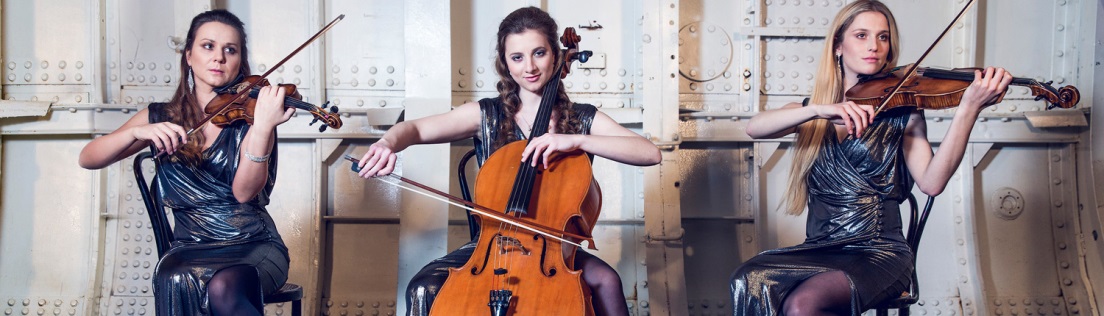 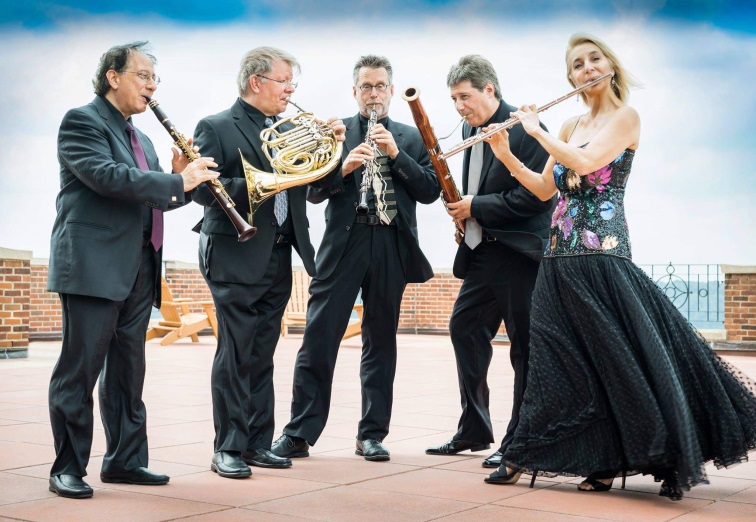 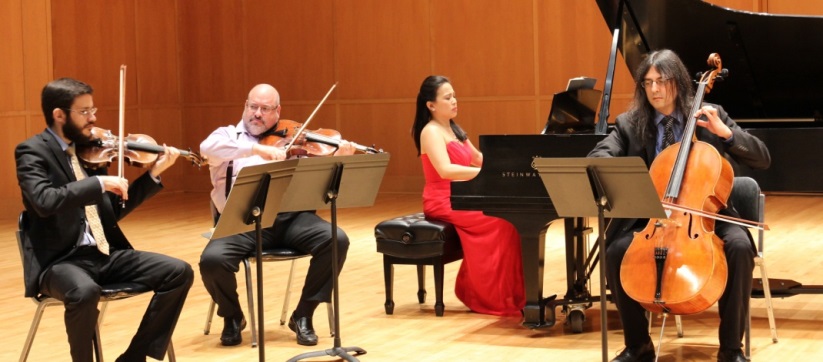 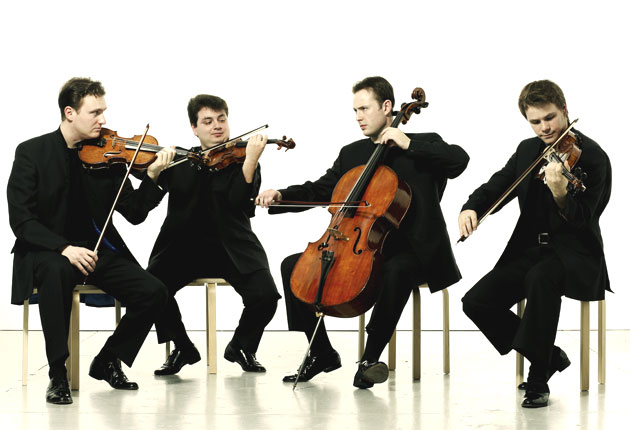 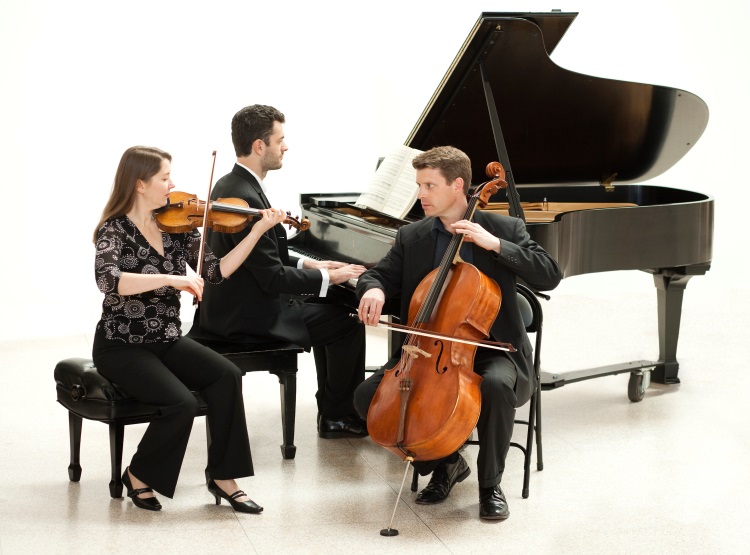 In še zadnje vprašanje:4. Koliko glasbenikov šteje KOMORNI ORKESTER?Prihodnji teden pa boš lahko prisluhnil(a) vsakemu od njih.Lep pozdrav učiteljica Vanja